歡迎使用KTNET SB4藍芽喇叭使用方法SB4藍芽喇叭各項功能圖示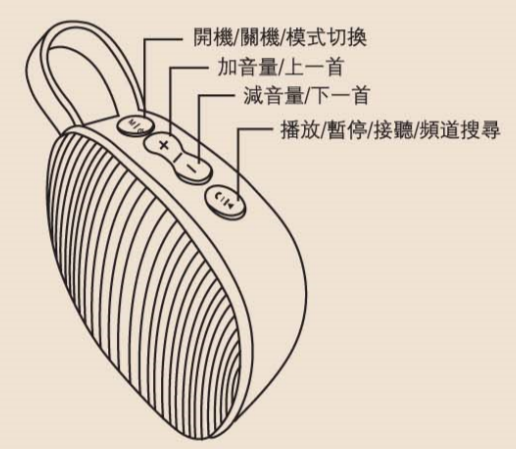 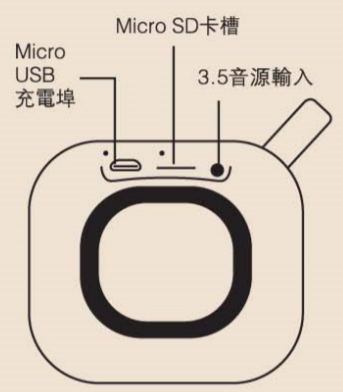 >>M模式鍵:開機/音源模式切換/關機>>”+”鍵:藍芽/TF卡/3.5音源模式下功能:音量加大/下一首音樂>>”-”鍵:藍芽/TF卡/3.5音源模式下  功能:音量減小/上一首音樂>>””鍵:藍芽/TF卡/3.5音源模式下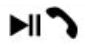 電話接聽/掛斷/音樂播放/暫停  TF插卡/3.5音源模式為插卡及3.5音源線插入啟動音源後自動切換模式。>>FM收音機模式:插入音訊線或充電線，長按開機鍵3秒開機，再短按模式M鍵，進入收音模式(收音時音訊線比充電線效果更佳,收音時以戶外訊號較佳)。短按播放鍵進行收台，搜台時藍燈快閃，搜完台藍燈慢閃。短按加鍵是下一個電臺，長按是音量加，短按減鍵是上一個電臺，長按是音量減。